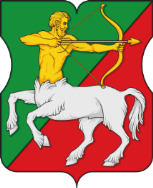 СОВЕТ ДЕПУТАТОВмуниципального округаБУТЫРСКИЙП Р ОТ О К ОЛ Ь Н О Е    Р Е Ш Е Н И Е22 июня 2023 года, 18:00 час.Место проведения: ул. Гончарова,13О перерыве в работе Совета депутатов муниципального округа БутырскийВ соответствии со ст. 16 Регламента Совета депутатов муниципального округа Бутырский, Совет депутатов муниципального округа Бутырский решил:Установить летний перерыв в работе Совета депутатов муниципального округа Бутырский с 1 июля 2023 года по 21 августа 2023 года.Разместить настоящее решение на официальном сайте www.butyrskoe.ruКонтроль за выполнением настоящего решения возложить на главу муниципального округа Н.В. Шкловскую Результаты голосования: «За»- 8«Против» – 0«Воздержались» – 0 Протокольное решение принято.Глава муниципального округа Бутырский                        Н.В. Шкловская